[UMFÄNGE DER ABSTRACTS (BEI ÜBERSCHREITEN AUSSCHLUSSKRITERIUM): EINZELBEITRAG BZW. BEITRAG IN EINEM ARBEITSKREIS 2 SEITEN; ARBEITSKREISANMODERATION 1 SEITE; AKe WERDEN KOMPLETT VON/M AK-MODERATOR*IN EINGEREICHTZUM FORMAT:NUTZEN SIE AUSSCHLIEßLICH DIE IN DIESEM DOKUMENT VOREINGESTELLTEN FORMATVORLAGEN, ÄNDERN SIE DIESE NICHT UND FORMATIEREN SIE NICHT ANDERWEITIG; LÖSCHEN SIE DIESE HINWEISE UND DIE IN DEN ECKIGEN KLAMMERN STEHENDEN HINWEISE VOR DER ABSTRACT-EINREICHUNG! DANKE!Verfasser*in [Formatvorlage Verfasser]Hochschule der Verfasser*in [FORMATVORLAGE Standard]Titel des Vortrages bzw. des Arbeitskreises [FORMATVORLAGE Überschrift 2]Überschrift [FORMATVORLAGE Überschrift 3; NICHT NUMMERIEREN, KEINE „UNTER-ÜBERSCHRIFTEN“ AUF EINER DARUNTERLIEGENDEN EBENE]Fließtext in der FORMATVORLAGE Standard Fließtext in der FORMATVORLAGE Standard Fließtext in der FORMATVORLAGE Standard Fließtext in der FORMATVORLAGE Standard Fließtext in der FORMATVORLAGE Standard Fließtext in der FORMATVORLAGE Standard Fließtext in der Fließtext in der FORMATVORLAGE Standard Fließtext in der FORMATVORLAGE Standard Fließtext in der FORMATVORLAGE Standard Fließtext in der FORMATVORLAGE Standard Fließtext inÜberschriftFließtext in der FORMATVORLAGE Standard Fließtext in der FORMATVORLAGE Standard Fließtext in der FORMATVORLAGE Standard Fließtext in der FORMATVORLAGE Standard Fließtext in der FORMATVORLAGE Standard Fließtext in der FORMATVORLAGE Standard Fließtext in der 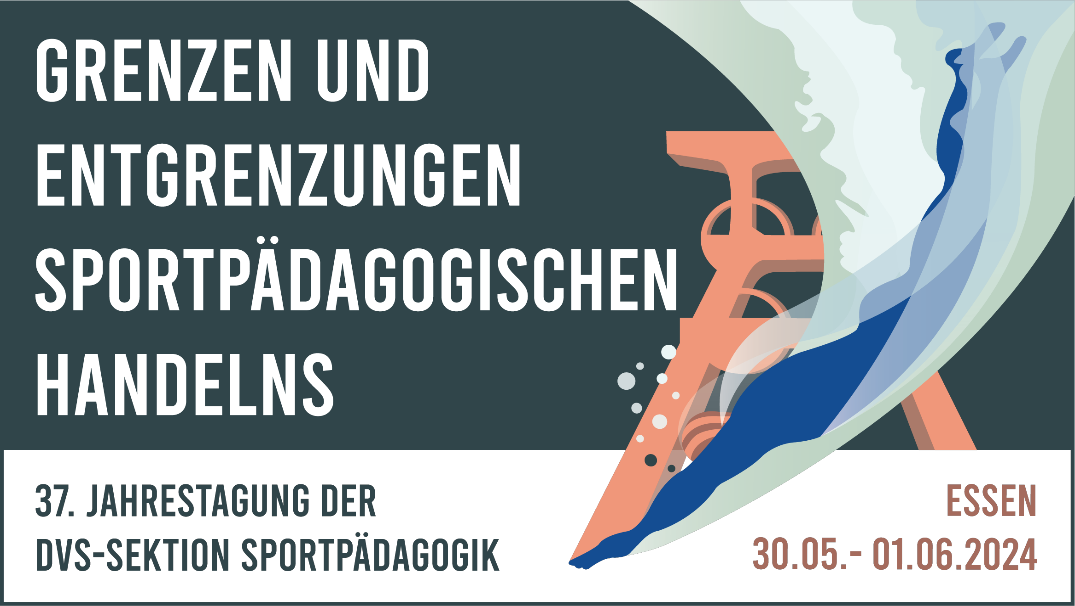 Abbildungen in der FORMATVORLAGE AbbildungAbbildung 	Abbildungsbezeichnung [FORMATVORLAGE Abb.Unterschrift]Fließtext in der FORMATVORLAGE Standard Fließtext in der FORMATVORLAGE Standard Fließtext in der FORMATVORLAGE Standard Fließtext in der FORMATVORLAGE Standard Fließtext in der FORMATVORLAGE Standard Fließtext in der FORMATVORLAGE Standard Fließtext in der FORMATVORLAGE Standard Fließtext in der FORMATVORLAGE Standard Fließtext in der FORMATVORLAGE Standard Fließtext in der FORMATVORLAGE Standard Fließtext in der FORMATVORLAGE Standard Fließtext in der FORMATVORLAGE Standard Fließtext in der FORMATVORFließtext in der FORMATVORLAGE Standard Fließtext in der FORMATVORLAGE Standard Fließtext in der FORMATVORLAGE Standard Fließtext in der FORMATVORLAGE Standard Fließtext in der FORMATVORLAGE Standard Fließtext in der FORMATVORLAGE Standard Fließtext in der FORMATVORLAGE Standard Fließtext in der FORMATVORLAGE Standard Fließtext in der FORMATVORLAGE Standard Fließtext in der FORMATVORLAGE Standard Fließtext in der FORMATVORLAGE Standard Fließtext in der FORMATVORLAGE Standard Fließtext in der FORMATVORFORMATVORLAGE Standard Fließtext in der FORMATVORLAGE Standard Fließtext in der FORMATVORLAGE Standard Fließtext in der FORMATVORLAGE Standard Fließtext in der FORMATTabelle 	Tabellenbezeichnung in der FORMATVORLAGE Tab.ÜberschriftFORMATVORLAGE Standard Fließtext in der FORMATVORLAGE Standard Fließtext in der FORMATVORLAGE Standard Fließtext in der FORMATVORLAGE Standard FORMATVORLAGE Standard Fließtext in der FORMATVORLAGE Standard Fließtext in der FORMATVORLAGE Standard Zitate, die länger als 3 Zeilen sind, werden in der FORMATVORLAGE Zitat dargestellt.Fließtext in der FORMATVORLAGE Standard Fließtext in der FORMATVORLAGE Standard Fließtext in der FORMATVORLAGE Standard FORMATVORLAGE Standard Fließtext in der FORMATVORLAGE Standard Fließtext in der FORMATVORLAGE Standard Fließtext in der FORMATVORÜberschriftFließtext in der FORMATVORLAGE Standard Fließtext in der FORMATVORLAGE Standard Fließtext in der FORMATVORLAGE Standard FORMATVORLAGE Standard Fließtext in der FORMATVORLAGE Standard Fließtext in der FORMATVORLAGE Standard Fließtext in der FORMATVORORLAGE Standard Fließtext in der FORMATVORLAGE Standard Fließtext in der FORMATVORLAGE Standard FORMATVORLAGE Standard Fließtext in der FORMATVORLAGE Standard Fließtext in der FORMATVORLAGE Standard Fließtext in der FORMATVORLAGE Standard FLIEßLiteratur[Literaturangaben nach den Vorgaben des Zitationsstandards der dvs, siehe https://www.sportwissenschaft.de/fileadmin/pdf/download/dvs-Richtlinien-2020_11.pdf]Eintragungen in Tabellenin der FORMATVORLAGETabelle